Rzeszów dnia: 2019-12-06Znak sprawy: NA/S/319/2019	 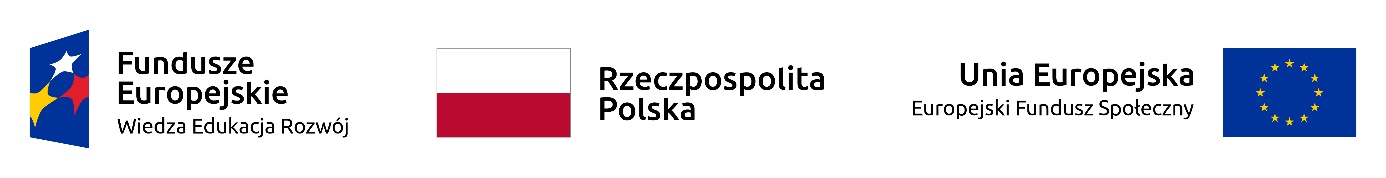 Projekt: „Nowa jakość – zintegrowany program rozwoju Politechniki Rzeszowskiej” współfinansowany przez Unię Europejską ze środków Europejskiego Funduszu Społecznego w ramach Programu Operacyjnego Wiedza Edukacja RozwójPOWR.03.05.00-00-Z209/17 OGŁOSZENIE O UDZIELENIU ZAMÓWIENIA 
Politechnika RzeszowskaDział Logistyki i Zamówień Publicznych,Al. Powstańców Warszawy 12 ,35-959 RzeszówW wyniku przeprowadzonego postępowania o udzielenie zamówienia na:Przedmiotem zamówienia jest przeprowadzenie konwersacji/kursów języka angielskiego w ramach modułu 4 i 5.informujemy, że w zakończonym postępowaniu udzielono zamówienia Wykonawcy:OpisPrzedmiotem zamówienia jest przeprowadzenie konwersacji/kursów języka angielskiego w ramach modułu 4 i 5.Przedmiotem zamówienia jest przeprowadzenie konwersacji/kursów języka angielskiego w ramach modułu 4 i 5.Przedmiotem zamówienia jest przeprowadzenie konwersacji/kursów języka angielskiego w ramach modułu 4 i5.Zad. 272. Native Speaker – konwersacje po angielsku dla kadry dyd. WChCzas trwania – trzy semestry (X.2019-I 2020; III-VI. 2020; X.2020-I.2021), zajęcia indywidualne, 1 godzina tygodniowo dla każdego uczestnika, sumarycznie 45 godz. na osobę przez 3 semestry.Liczba uczestników: 7Kompetencje prowadzącego: wykształcenie wyższe, posługiwanie się językiem angielskim w odmianie British English Received Pronunciation lub General American English, potwierdzone kwalifikacje do nauczania języka angielskiego, doświadczenie w nauczaniu j. angielskiego (min. 3 lata) – potwierdzone zatrudnieniem lub prowadzeniem własnej działalności w zakresie nauczania języka angielskiego w Polsce, jako lektor. Oferty spełniające wszystkie warunki dot. wzięcia udziału w postępowaniu, zostaną poddane ocenie wg następujących kryteriów i ich wag, przy czym kryteria bezpośrednio odnoszą się i dotyczą osób mających prowadzić zajęcia, zgodnie z opisem.a. Cena – 25%b. Doświadczenie w nauczaniu języka angielskiego w Polsce – 50%c. Posiadane certyfikaty w zakresie istotnym dla postępowania np. dot. nauczania języka angielskiego, przygotowania pedagogicznego – 25%Wymagana elastyczność w ustalaniu terminów zajęć. Warsztaty odbywać się będą w salach wskazanych przez Zamawiającego, w trybie dziennym, popołudniowym, w dni robocze od poniedziałku do piątku i/lub w weekendy pomiędzy godz. 8.00-21.00. Szczegółowy harmonogram zajęć będzie dostosowany do preferencji uczestników projektu. Zajęcia prowadzone systemem bezpośredniego kontaktu z lektorem.Zad. 273. Academic English C2 dla kadry dyd. WChCzas trwania – (X.2019-VI 2020), 120 godz. (2 semestry, 60 godz./semestr) Liczba uczestników: 3 Zajęcia przewiduje się w micro grupie (3 – 6 osób ).Kompetencje prowadzącego: znajomość słownictwa związanego z chemią, inżynierią chemiczną. W trakcie kursu omawiana będzie metodyka pisania publikacji naukowej, prowadzenia zajęć w j. angielskim, a także tworzenia prezentacji. Kurs jest przeznaczony dla słuchaczy, którzy chcą rozwinąć umiejętność posługiwania się językiem angielskim w celu pisania artykułów, opracowań, prowadzenia wykładów lub prezentacji. Program zajęć ma przewidywać zarówno usystematyzowanie i rozwinięcie zasobów leksykalnych niezbędnych do wyrażania szeregu funkcji językowych znajdujących zastosowanie w akademickich tekstach pisanych, jak i powtórzenie zagadnień gramatycznych sprawiających największe trudności ich autorom.Zajęcia prowadzone systemem bezpośredniego kontaktu z lektorem.Uczestnicy po ukończeniu kursu otrzymują certyfikaty. Oferty spełniające wszystkie warunki dot. wzięcia udziału w postępowaniu, zostaną poddane ocenie wg następujących kryteriów i ich wag:a. Cena – 50%b. Doświadczenie w nauczaniu języka angielskiego w zakresie Academic English (liczba godzin zrealizowanych kursów) – 50%Zad. 274. Academic English C1 dla kadry dyd. WChCzas trwania – (X.2019-VI 2020), 120 godz. (2 semestry, 60 godz./semestr)Liczba uczestników: 3Zajęcia przewiduje się w micro grupie (3 – 6 osób ).Kompetencje prowadzącego: znajomość słownictwa związanego z chemią, inżynierią chemiczną. W trakcie kursu omawiana będzie metodyka pisania publikacji naukowej, prowadzenia zajęć w j. angielskim, a także tworzenia prezentacji. Kurs jest przeznaczony dla słuchaczy, którzy chcą rozwinąć umiejętność posługiwania się językiem angielskim w celu pisania artykułów, opracowań, prowadzenia wykładów lub prezentacji. Program zajęć ma przewidywać zarówno usystematyzowanie i rozwinięcie zasobów leksykalnych niezbędnych do wyrażania szeregu funkcji językowych znajdujących zastosowanie w akademickich tekstach pisanych, jak i powtórzenie zagadnień gramatycznych sprawiających największe trudności ich autorom.Uczestnicy po ukończeniu kursu otrzymują certyfikaty. Zajęcia prowadzone systemem bezpośredniego kontaktu z lektorem.Oferty spełniające wszystkie warunki dot. wzięcia udziału w postępowaniu, zostaną poddane ocenie wg następujących kryteriów i ich waga. Cena – 50%b. Doświadczenie w nauczaniu języka angielskiego w zakresie Academic English (liczba godzin zrealizowanych kursów) – 50%Zad. 275. Academic English B2 dla kadry dyd. WChCzas trwania – (X.2019-VI 2020), 120 godz. (2 semestry, 60 godz./semestr)Liczba uczestników: 5Zajęcia przewiduje się w micro grupie (5 – 6 osób ).Kompetencje prowadzącego: znajomość słownictwa związanego z chemią, inżynierią chemiczną. W trakcie kursu omawiana będzie metodyka pisania publikacji naukowej, prowadzenia zajęć w j. angielskim, a także tworzenia prezentacji. Kurs jest przeznaczony dla słuchaczy, którzy chcą rozwinąć umiejętność posługiwania się językiem angielskim w celu pisania artykułów, opracowań, prowadzenia wykładów lub prezentacji. Program zajęć ma przewidywać zarówno usystematyzowanie i rozwinięcie zasobów leksykalnych niezbędnych do wyrażania szeregu funkcji językowych znajdujących zastosowanie w akademickich tekstach pisanych, jak i powtórzenie zagadnień gramatycznych sprawiających największe trudności ich autorom.Uczestnicy po ukończeniu kursu otrzymują certyfikaty. Zajęcia prowadzone systemem bezpośredniego kontaktu z lektorem.Oferty spełniające wszystkie warunki dot. wzięcia udziału w postępowaniu, zostaną poddane ocenie wg następujących kryteriów i ich waga. Cena – 50%b. Doświadczenie w nauczaniu języka angielskiego w zakresie Academic English (liczba godzin zrealizowanych kursów) – 50%Zad. 356. Academic English B2 dla kadry administracyjnej WChCzas trwania – (październik 2019 – luty 2021), 120 godz. (3 semestry z podziałem na godziny: semestr pierwszy – 30 h, semestr drugi - 30 h lektor + 30h native speaker, semestr trzeci - 30 h native speaker)Liczba uczestników: 2Zajęcia przewiduje się w micro grupie (2 – 6 osób).Zajęcia odbywać się będą w trybie dziennym, w godzinach dopołudniowych, w dni robocze od poniedziałku do piątku w godz. 8.00-10.00. Szczegółowy harmonogram zajęć będzie dostosowany do preferencji uczestników projektu.Kurs jest przeznaczony dla słuchaczy, którzy chcą rozwinąć umiejętność posługiwania się językiem angielskim w celu porozumiewania się ze studentami obcojęzycznymi. Program zajęć ma przewidywać zarówno usystematyzowanie i rozwinięcie zasobów leksykalnych niezbędnych do wyrażania szeregu funkcji językowych znajdujących zastosowanie w komunikowaniu się z rodzimymi użytkownikami języka angielskiego, posługiwanie się językiem w celu swobodnej komunikacji w zakresie codziennych spraw administracyjno-studenckich (praca z native speakerem). Kurs ma na celu poznanie zaawansowanego słownictwa, struktur gramatycznych, zwrotów oraz wyrażeń na poziomie B2 służących do prowadzenia swobodnych konwersacji w bardzo różnych sytuacjach z którymi można się spotkać w życiu codziennym. Kurs prowadzony przez lektora 50% godzin, kurs prowadzony przez native speakera 50% godzin.Uczestnicy po ukończeniu kursu otrzymują certyfikaty. Wykonawca powinien zapewnić oraz wliczyć w koszt usługi materiały szkoleniowe w zakresie tematycznym zgodnym z tematyką szkolenia oraz zajęcia prowadzone systemem bezpośredniego kontaktu z lektorem i native speakerem. Oferty spełniające wszystkie warunki dot. wzięcia udziału w postępowaniu, zostaną poddane ocenie wg następujących kryteriów i ich waga. Cena – 50%b. Doświadczenie w nauczaniu języka angielskiego w zakresie Academic English (liczba godzin zrealizowanych kursów) – 50%Zad. 357. Academic English B1 dla kadry administracyjnej WChCzas trwania: (październik 2019 – luty 2021), 120 godz. (3 semestry z podziałem na godziny: semestr pierwszy – 40 h, semestr drugi - 40 h, semestr trzeci - 40 h). Liczba uczestników: 1 Zajęcia przewiduje się w grupach: 2- 6 osób, w dni robocze od poniedziałku do piątku, w godzinach 8.00 – 10.00. Szczegółowy harmonogram zajęć będzie dostosowany do preferencji uczestnika projektu.W trakcie kursu omawiane będzie słownictwo specjalistyczne i zwroty stosowane w kontekście akademickim i naukowym, skupiając się na umiejętnościach produktywnych tj. wypowiedzi ustne i pisemne związane ze środowiskiem akademickim.Kurs jest przeznaczony dla słuchaczy, którzy chcą rozwinąć umiejętności: – czytanie, pisanie, powtórzenie zagadnień gramatycznych i rozumienie ze słuchu (praca z lektorem), – posługiwania się językiem w celu swobodnej komunikacji w zakresie codziennych spraw administracyjno-studenckich (praca z native speakerem). Wykonawca powinien zapewnić oraz wliczyć w koszt usługi materiały szkoleniowe o zakresie tematycznym zgodnym z tematyką szkolenia oraz zajęcia prowadzone systemem bezpośredniego kontaktu z lektorem i native speakerem. Kurs prowadzony przez lektora 50% godzin, kurs prowadzony przez native speakera 50% godzin.Uczestnicy po ukończeniu kursu otrzymają certyfikaty. Oferty spełniające wszystkie warunki dot. wzięcia udziału w postępowaniu zostaną poddane ocenie wg następujących kryteriów i wag:a. Cena – 50%b. Doświadczenie w nauczaniu języka angielskiego w zakresie Academic English (liczba godzin zrealizowanych kursów) – 50%CPV: 80000000-4 - Usługi edukacyjne i szkoleniowe Zadanie nr: 1 Wybrano ofertę:Wydawnictwa Szkolne i Pedagogiczne S.A.Al. Jerozolimskie 9600-807 WarszawaCena oferty: 99 660.00 złUdzielenie zamówienia 1. Umowa została zawarta w dniu 2019-11-22 r., z Wydawnictwa Szkolne i Pedagogiczne S.A., Al. Jerozolimskie  96, 00-807 Warszawa